                                                                                        Приложение 1 к приказу МАУ ИМЦ     от ____01.04.2024______ № __42___ Положениео городском очном конкурсе творчества для обучающихся ДОУ, УДО, ОУ«Пасхальная радость»Общее положение1.1. Платная образовательная услуга «Организация и проведение творческих конкурсов для школьников, родителей, сверх услуг, финансируемых бюджетом» (городской очный конкурс творчества для обучающихся ДОУ, УДО, ОУ «Пасхальная радость»).1.2. Городской очный конкурс творчества для обучающихся ДОУ, УДО и ОУ «Пасхальная радость» организован муниципальным автономным учреждением информационно-методическим центром города Томска (далее - МАУ ИМЦ).1.3. Настоящее Положение определяет общий порядок организации и условия проведения городского очного конкурса творчества для обучающихся ДОУ, ООУ и УДО «Пасхальная радость» (далее – Конкурс).2. Цель конкурса - создание организационно-методических условий для взаимодействия участников образовательных отношений в части реализации образовательной области «Художественно-эстетическое развитие».3. Задачи конкурса.Развитие у детей художественного восприятия и эмоциональной отзывчивости на окружающий мир.Удовлетворение потребности детей в самовыражении через развитие детского творчества в изобразительной  деятельности.Участники конкурса.Конкурс проводится среди обучающихся ДОУ, ООУ и УДО. Возраст участников – от 3-х до 11 лет. Организация конкурса.Организацию и проведение Конкурса осуществляет оргкомитет (он же жюри), утвержденный приказом МАУ ИМЦ.Оргкомитет обеспечивает равные условия, объективность оценивания всем участникам Конкурса.В состав жюри входят методисты и педагоги дополнительного образования (ИЗО) ДОО.Жюри Конкурса оценивает, отбирает лучшие работы и определяет победителей в соответствии с критериями оценки конкурсных работ, определяемыми настоящим Положением. Работы по завершению Конкурса не рецензируются, возвращаются участникам конкурса.Требования к оформлению работ.К Конкурсу допускаются работы, выполненные в следующих номинациях: «Живопись. Акварель»«Графика»«Пластилиновая живопись. Пластилинография»«Смешанные техники»«Коллаж»«Аппликация»«Вышивка»«Моделирование»Работы могут быть представлены в формате:мультимедийной презентации с комментариями на слайде;творческой работы, выполненной в разных техниках (аппликация, рисунок, пластилинография, моделирование и т.д.).Все представленные на Конкурс работы должны быть авторскими. Допускается формат плоскостных работ А-3, А-4 и объемные работы с обязательной этикеткой, прикрепленной к работе: Образец оформления этикетки:Название работыФ. И. ребенка, возрастНоминация, техника исполненияПолное наименование ДООФ. И. О. педагогаКритерии отбора работ Конкурса.раскрытие тематики конкурса средствами изобразительного искусства (0-30 баллов);умения и навыки работы с художественными материалами в выбранной технике (0-20 баллов);развитое самостоятельное композиционное решение (0-10 баллов);оригинальность, творческий замысел (20 баллов).Сроки, место и условия проведения.Конкурс проводится в очной форме в МАУ ИМЦ по адресу: г. Томск, ул. Киевская, 89, каб. № 4 с 10 апреля по 7 мая 2024 года.Работы принимаются с 10 апреля по 7 мая 2024 г.Участие в конкурсе платное - 200 рублей на одну индивидуальную заявку. Допустимо коллективное участие обучающихся на одну заявку. Если в заявке более одного человека (командное участие в конкурсе), то оплата производится дополнительно за каждого участника. Например, если в конкурсе участвуют 4 ребенка, соответственно, оплата 800 рублей и т.п. Конкурсную работу обучающегося представляет один педагог, коллективное участие педагогов не допускается.Документы, на основе которых осуществляются платные услуги, размещены на сайте http://imc.tomsk.ru в разделе «Платные услуги. Творческие конкурсы». Дополнительно будет сделана рассылка документов (заявление, договор, акт, согласие на обработку персональных данных).Для того, чтобы принять участие, необходимо: Шаг 1. Оплатить участие в конкурсе по ссылке http://sberbank.com/sms/shpa/?cs=1392335029832&psh=p&did=1712215789302000561 (для клиентов Сбербанка) или QR-коду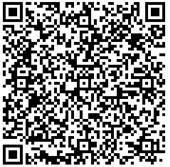 Если от образовательной организации несколько работ (несколько заявок), можно оплатить одним чеком, а затем откопировать по количеству заявок и приложить к каждому пакету документов.Шаг 2. Скачать и заполнить документы родителям (законным представителям) (договор, акт, заявление и согласие на обработку персональных данных) СИНЕЙ пастой, НЕ проставляя и НЕ изменяя даты, не допускаются исправления и использование корректора. В случае коллективного участия необходимо родителям (законным представителям) каждого участника (обучающегося) заполнить пакет документов.Шаг 3. Заполнить сопроводительный лист. Если от образовательной организации несколько работ, оформляется один сопроводительный лист с указанием данных всех обучающихся-участников конкурса. Сопроводительный лист в формате Microsoft Word отправить на электронный адрес: Bazhenovaso@mail.ru Если от образовательной организации несколько работ, оформляется один сопроводительный лист с указанием данных всех воспитанников.ОБРАЗЕЦ СОПРОВОДИТЕЛЬНОГО СПИСКАШаг 4. Конкурсную работу, оригиналы всех заполненных документов (договор, акт, заявление, согласие на обработку персональных данных, чек об оплате), не скрепляя листы между собой, не складывая в мультифору, необходимо привезти по адресу: г. Томск, ул. Киевская 89, каб. № 4, понедельник-пятница с 9.00-13.00, 14.00-17.00 (звонок на входе). ВНИМАНИЕ! Порядок документов расположить в соответствии с сопроводительным документом. В электронном виде документы и конкурсные работы отправлять не нужно.Работы, поступившие после 7 мая 2024 г., без документов и заявки, а также оформленные с нарушениями требований, к участию в Конкурсе не допускаются.Итоги конкурса (размещение протокола) будут подведены не позднее 13 мая 2024 г.Результаты конкурса будут представлены на сайте http://imc.tomsk.ru в разделе «Новости», а также в чате «ДОО ИМЦ ТОМСК» при поддержке Сферум по ссылке:  VK Мессенджер.Награждение.Участнику выдается сертификат, подтверждающий участие в данном мероприятии.  Авторы лучших работ в каждой номинации награждаются грамотами за 1, 2, 3 места. Место выдачи: ул. Киевская 89. О дате и времени выдачи сертификатов и грамот будет сообщено дополнительно в чате «ДОО ИМЦ ТОМСК» при поддержке Сферум по ссылке:  VK Мессенджер.ВНИМАНИЕ!Заполнением документов для участия в конкурсе дошкольников занимаются родители (законные представители), документы заполняются синей пастой, не допускаются исправления. Контакты: Баженова Светлана Олеговна, методист МАУ ИМЦ, ул. Киевская, 89, т. 43-05-32, 8-913-856-30-55№ п/ пФамилия, имя ребенкаВозрастФИО родителя, заполняющего договорНазвание работыНаименование образовательной организации (сокращенное)Номинация   ФИО сопровождающего педагогаКонтактный телефон педагога и электронный адрес